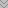 T.C. PENDİK KAYMAKAMLIĞI	MAHİR İZ İLKOKULU2019-2023 STRATEJİK PLANI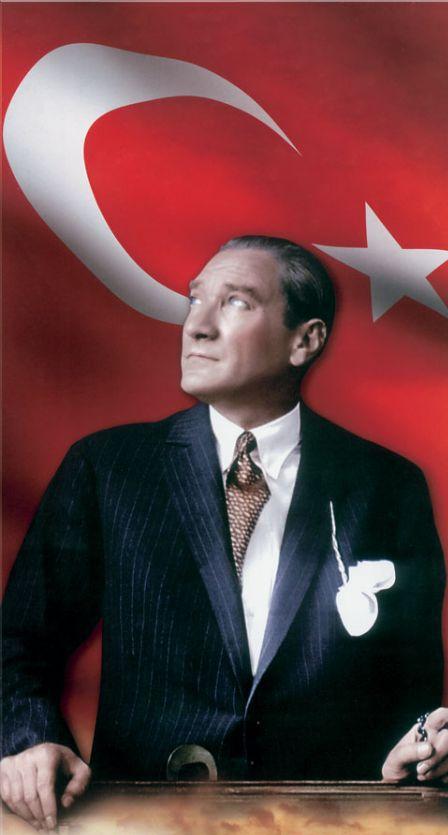 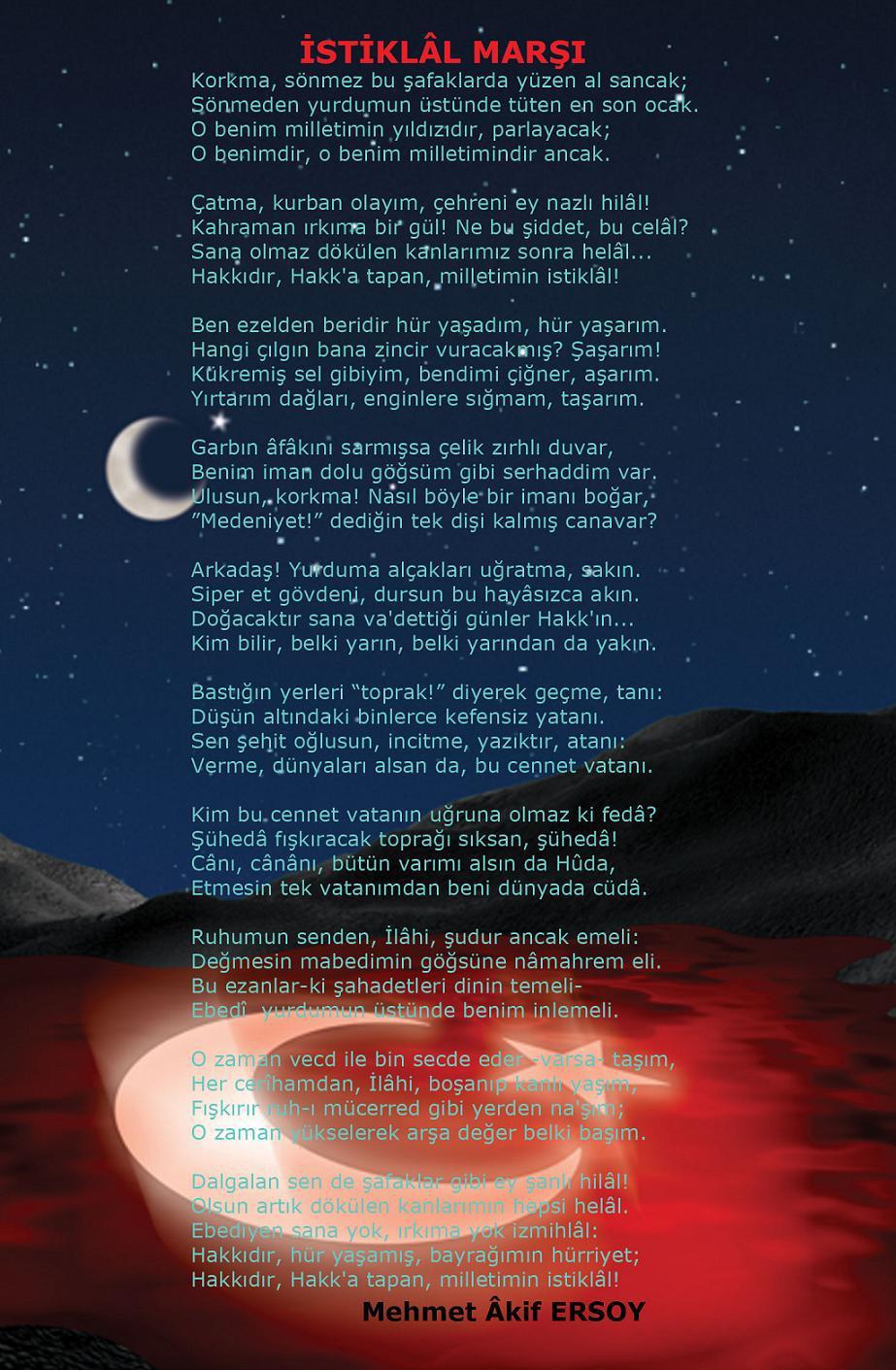 SUNUŞSUNUŞ     Çok hızlı gelişen, değişen teknolojilerle bilginin değişim süreci de hızla değişmiş ve başarı için sistemli ve planlı bir çalışmayı kaçınılmaz kılmıştır. Sürekli değişen ve gelişen ortamlarda çağın gerekleri ile uyumlu bir eğitim öğretim anlayışını sistematik bir şekilde devam ettirebilmemiz, belirlediğimiz stratejileri en etkin şekilde uygulayabilmemiz ile mümkün olacaktır. Başarılı olmak da iyi bir planlama ve bu planın etkin bir şekilde uygulanmasına bağlıdır.    Kapsamlı ve özgün bir çalışmanın sonucu hazırlanan Stratejik Plan okulumuzun çağa uyumu ve gelişimi açısından tespit edilen ve ulaşılması gereken hedeflerin yönünü doğrultusunu ve tercihlerini kapsamaktadır. Katılımcı bir anlayış ile oluşturulan Stratejik Plânın, okulumuzun eğitim yapısının daha da güçlendirilmesinde bir rehber olarak kullanılması amaçlanmaktadır.    Belirlenen stratejik amaçlar doğrultusunda hedefler güncellenmiş ve okulumuzun 2019-2023 yıllarına ait stratejik plânı hazırlanmıştır.    Bu planlama; 5018 sayılı Kamu Mali Yönetimi ve Kontrol Kanunu gereği, Kamu kurumlarında stratejik planlamanın yapılması gerekliliği esasına dayanarak hazırlanmıştır.    Okulumuza ait bu planın hazırlanmasında her türlü özveriyi gösteren ve sürecin tamamlanmasına katkıda bulunan stratejik planlama ekiplerimize, İlçe Milli Eğitim Müdürlüğümüz Strateji Geliştirme Bölümü çalışanlarına teşekkür ediyor, bu plânın başarıyla uygulanması ile okulumuzun başarısının daha da artacağına inanıyor ve başarılar diliyorum.                                                                                                            Mesut ONAL                                                                                                                               Müdür Yetkili ÖğretmenİÇİNDEKİLER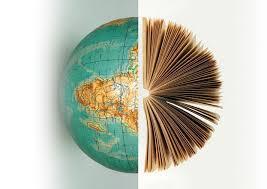 BÖLÜM IGİRİŞ ve PLAN HAZIRLIK SÜRECİ2019-2023 dönemi stratejik plan hazırlanması süreci Üst Kurul ve Stratejik Plan Ekibinin oluşturulması ile başlamıştır. Ekip tarafından oluşturulan çalışma takvimi kapsamında ilk aşamada durum analizi çalışmaları yapılmış ve durum analizi aşamasında paydaşlarımızın plan sürecine aktif katılımını sağlamak üzere paydaş anketi, toplantı ve görüşmeler yapılmıştır.Durum analizinin ardından geleceğe yönelim bölümüne geçilerek okulumuzun amaç, hedef, gösterge ve eylemleri belirlenmiştir. Çalışmaları yürüten ekip ve kurul bilgileri altta verilmiştir.Stratejik Plan Üst Kurulu Ve Stratejiik Plan Hazirlama EkibiBÖLÜM IIDURUM ANALİZİ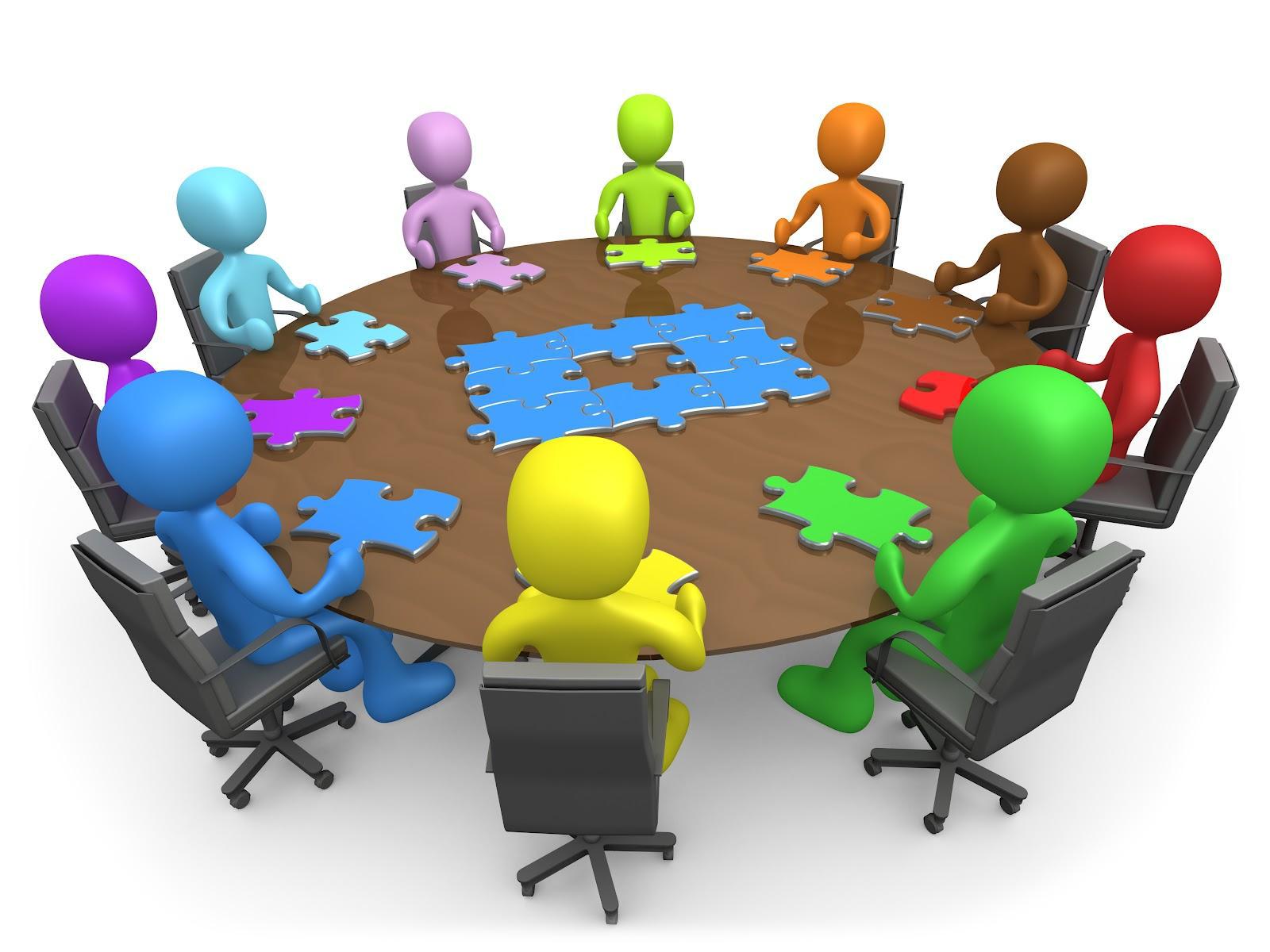 2.1.OkulunTarihi Gelişimi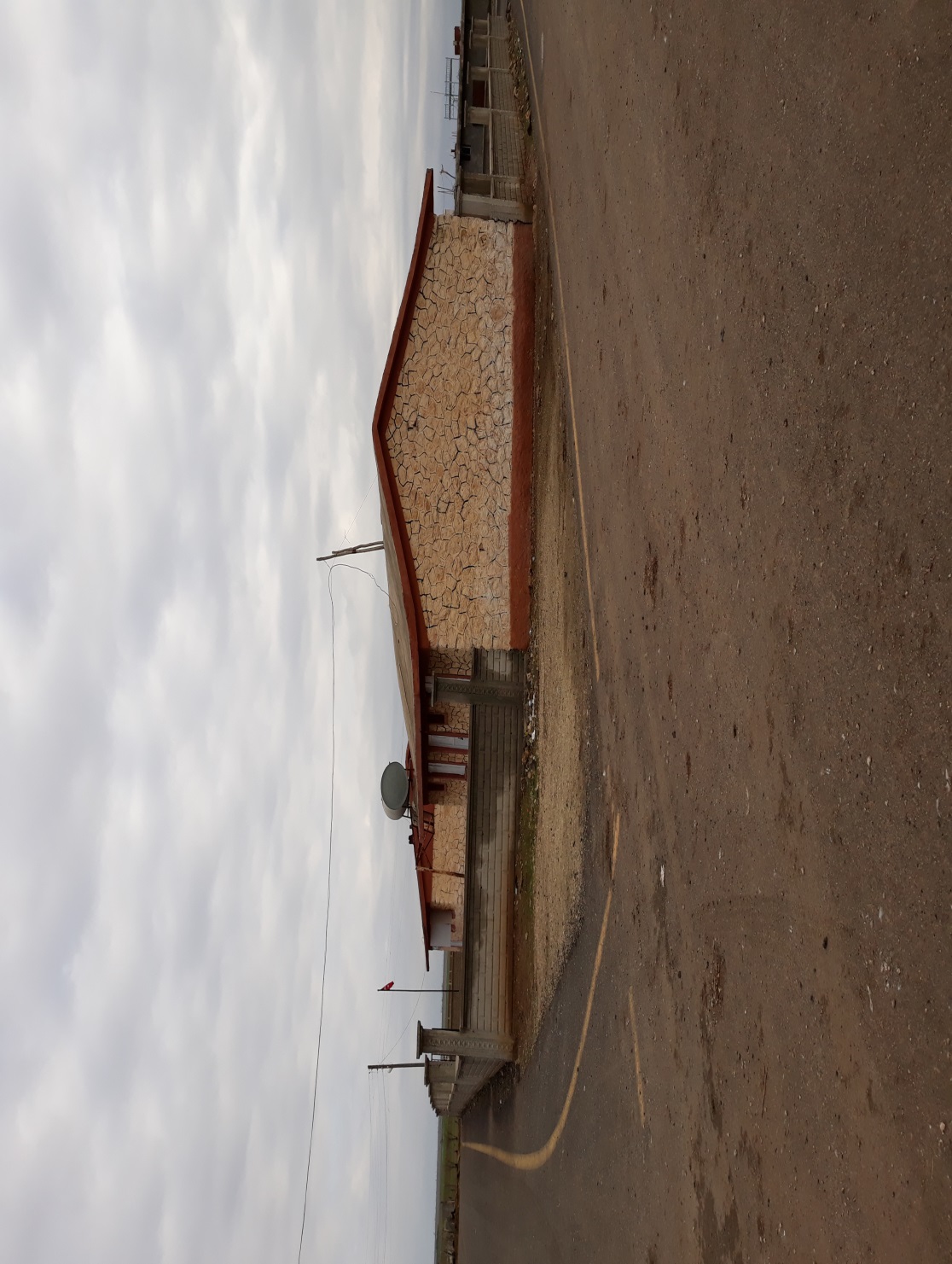 Okulumuz  Mardin ili Nusaybin ilçesi Yerköy Mahallesinde bulunmaktadır.  Okulumuz 1974 yılında  yapılmış  olup ; ana bina ,depo ve lojman bulunmaktadır.  Okulumuzun bahçesinde basketbol  sahası ve oyun parkı  bulunmaktadır.  2.2.Yasal Yükümlülükler 	Anayasamızın 42.maddesine göre Eğitim ve Öğretim, Atatürk ilkeleri ve inkılapları doğrultusunda, çağdaş bilim ve eğitim esaslarına göre, devletin gözetim ve denetimi altında yapılır. Eğitim ve öğretim kurumlarında sadece eğitim, öğretim, araştırma ve inceleme ile ilgili faaliyetler yürütülür.Yerköy  ilkokulu   yasal dayanaklarını temel olarak Anayasamızın 42.maddesi,1739 Sayılı Milli Eğitim Temel Kanunu,222 Sayılı İlköğretim Kanunu, 3797, 4357, 1702, 5442, 657sayılı kanunlar ile ilköğretim Kurumları Yönetmeliği, Okul Öncesi Kurumlar Yönetmeliği ve Eğitici Kollar Yönetmeliklerinden almaktadır. 2.3. Faaliyet Alanları İle Ürün ve HizmetlerOkulumuzun ürettiği temel hizmetler belli faaliyet alanları adı altında gruplandırılmıştır. 2.4. Kuruluş içi Analiz 	2.4.1.Örgütsel Yapı Kurumun Organizasyon Yapısı                             Yerköy İlkokulu Müdürlüğü Teşkilat ŞemasıOkulumuzun temel girdilerine ilişkin bilgiler altta yer alan okul künyesine ilişkin tabloda yer almaktadır.	Temel Bilgiler Tablosu- Okul KünyesiOkulumuzun binası ile açık ve kapalı alanlarına ilişkin temel bilgiler altta yer almaktadır.Okul Yerleşkesine İlişkin Bilgiler2.4.2. İnsan KaynaklarıOkulumuzun çalışanlarına ilişkin bilgiler altta yer alan tabloda belirtilmiştir.Sınıf ve Öğrenci Bilgileri2.4.3. Teknolojik DüzeyTeknolojik kaynaklar başta olmak üzere okulumuzda bulunan çalışır durumdaki donanım malzemesine ilişkin bilgiye alttaki tabloda yer verilmiştir.2.4.4. Mali KaynaklarOkulumuzun genel bütçe ödenekleri, okul aile birliği gelirleri ve diğer katkılarda dâhil olmak üzere ilişkin son iki yıl gerçekleşme bilgileri alttaki tabloda verilmiştir.2.5. Paydaş AnaliziKurumumuzun temel paydaşları öğrenci, veli ve öğretmen olmakla birlikte eğitimin dışsal etkisi nedeniyle okul çevresinde etkileşim içinde olunan geniş bir paydaş kitlesi bulunmaktadır. Paydaşlarımızın görüşleri anket, toplantı, dilek ve istek kutuları, elektronik ortamda iletilen önerilerde dâhil olmak üzere çeşitli yöntemlerle sürekli olarak alınmaktadır.Paydaş anketlerine ilişkin ortaya çıkan temel sonuçlara altta yer verilmiştir Öğrenci Anketi Sonuçları:Veli Anketi Sonuçları:2.6. PESTLE AnaliziPESTLE analiziyle okulumuz üzerinde etkili olan veya olabilecek politik, ekonomik, sosyokültürel, teknolojik, yasal ve çevresel dış etkenlerin tespit edilmesi amaçlanmıştır. Müdürlüğümüzü etkileyen ya da etkileyebilecek değişiklik ve eğilimlerin sınıflandırılması bu analizin ilk aşamasını oluşturmaktadır. Bu analiz ile PESTLE unsurları içerisinde gerçekleşmesi muhtemel olan hususlar ile bunların oluşturacağı potansiyel fırsatlar ve tehditler ortaya konulmaktadır.2.7. GZFT Analizi Okulumuzun temel istatistiklerinde verilen okul künyesi, çalışan bilgileri, bina bilgileri, teknolojik kaynak bilgileri ve gelir gider bilgileri ile paydaş anketleri sonucunda ortaya çıkan sorun ve gelişime açık alanlar iç ve dış faktör olarak değerlendirilerek GZFT tablosunda belirtilmiştir. Dolayısıyla olguyu belirten istatistikler ile algıyı ölçen anketlerden çıkan sonuçlar tek bir analizde birleştirilmiştir.Kurumun güçlü ve zayıf yönleri donanım, malzeme, çalışan, iş yapma becerisi, kurumsal iletişim gibi çok çeşitli alanlarda kendisinden kaynaklı olan güçlülükleri ve zayıflıkları ifade etmektedir ve ayrımda temel olarak okul müdürü/müdürlüğü kapsamından bakılarak iç faktör ve dış faktör ayrımı yapılmıştır.İçsel Faktörler Güçlü YönlerGenç ve dinamik öğretmen kadromuz.Gelişime ve yeniliklere açık öğretmen kadromuz.Öğrenci mevcudunun az olması.Bilişim teknolojilerinin etkin kullanılması.Zayıf YönlerTek öğretmen bulunması.Öğremenimizin eğitim-öğretim faaliyetlerinin yanında ve idare işlerine bölünmesi.Birleştirilmiş sınıf olmanın getirdiği olumsuzluklar.Maddi yetersizlikler.Dışsal Faktörler:FırsatlarOkulun toplumdaki imajının olumlu olması.İletişim yöntemlerinin gelişmiş olmasıTrafik sorununun olmaması.Okuldaki personelin değişiminin az olmasıVelilere kısa sürede ulaşılması.Mülki ve yerel yöneticilerle olan olumlu diyalog ve işbirliği.Okulun İlçe Milli Eğitim ile ilişkilerinin iyi olmasıTehditlerUlaşım sıkıntısı.Genel bütçeden eğitim ve öğretim yatırımlarına yeteri kaynak ayrılmamasıTeknolojik gelişmelerin olumsuz etkileri(TV,internet,cep telefonu, sosyal med vb)2.8. Tespit ve İhtiyaçlarGelişim ve Sorun Alanları Paydaş analizi, kurum içi ve dışı analiz sonucunda bakanlığın faaliyetlerine ilişkin gelişim ve sorun alanları tepit edilmiştir. Belirlenen gelişim ve sorun alanları üç tema altında gruplandırılarak plan mimarisinin oluşturulmasında temel alınmıştır.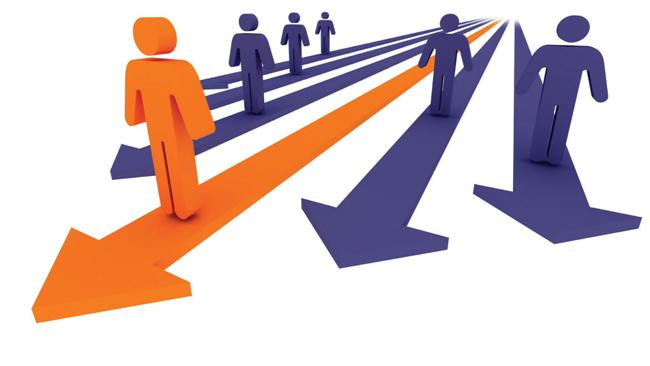 BÖLÜM IIIGELECEĞE BAKIŞOkul Müdürlüğümüzün Misyon, vizyon, temel ilke ve değerlerinin oluşturulması kapsamında öğretmenlerimiz, öğrencilerimiz, velilerimiz, çalışanlarımız ve diğer paydaşlarımızdan alınan görüşler, sonucunda stratejik plan hazırlama ekibi tarafından oluşturulan Misyon, Vizyon, Temel Değerler; Okulumuz üst kurulana sunulmuş ve üst kurul tarafından onaylanmıştır.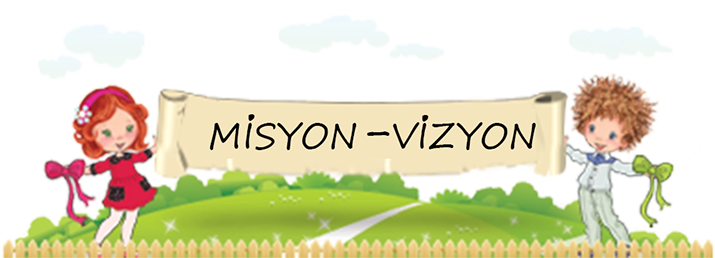 3.1.MisyonMİSYONUMUZ *Biz öğrencilerimizin iyi bir vatandaş olabilmeleri için gerekli olan temel bilgi, beceri, davranış ve alışkanlıkları kazandırıyor; onları özsaygısı yüksek, ülkesine karşı görev ve sorumluluklarının bilincinde; milli, ahlaki değerleni bilen ve yaşatan bireyler olarak hayata hazırlıyoruz3.2. VizyonVİZYONUMUZ *      Atatürk ilkelerine bağlı, araştırmacılığı, tasarımcılığı ve üretkenliği teşvik eden; Türkiye genelinde örnek bir Birleştirilmiş Sınıflı Okul olmak.3.3. Temel DeğerlerAtatürk ilkelerini ve cumhuriyet kazanımlarını korumak ve yüceltmeyi esas alırız.Yaşam boyu eğitimin destekçisiyiz.Evrensel ve bilimsel ilkeler doğrultusundaki yeniliğe ve değişime açığız.Performansın veri sonuçlarına dayalı olarak belirlenmesine önem veririz.İşbirliği ve takım çalışmasının önemine ve gereğine inanırız.Ortak aklın yarattığı sinerjinin gücü ile hareket ederiz.İnsana saygıya öncelik veririz.Öğrencilerimizin geleceğinin bizim geleceğimiz olduğuna inanırız. Fırsat eşitliğini okulda yaşatırız. Çalışanları tanır, yeteneklerini geliştirir, fikirlerine değer verir, yeni fikir üretimini destekleriz.Öğrenci, veli ve toplum beklentilerine odaklı çalışırız. Eğitimde kaliteyi ön planda tutarız.3.4. Stratejik Amaç, Hedefler, Performans Göstergeleri ve Eylem PlanlarıStratejik amaçlar; misyon, vizyon, ilke ve değerlerle uyumlu, misyonun yerine getirilmesine katkıda bulunacak ve mevcut durumdan gelecekteki arzu edilen duruma dönüşümü sağlayabilecek nitelikte, ulaşılmak istenen noktayı açık bir şekilde ifade eden ve stratejik planlama sürecinin sonraki aşamalarına rehberlik edecek şekilde stratejik konulara uygun olarak tespit edilmiştir.Hedeflerin tespitinde; paydaş beklentileri, konulara ilişkin alternatifler, mevcut durum analizi ve istatistikî verilerin varlığı ve verilere olan ihtiyaç göz önünde bulundurulmuştur. Stratejik planlama çalışmaları ile; kurumsal rol ve sorumluluklar çerçevesinde stratejinin operasyonlara dönüştürülmesi, hizmet birimleri arasında sinerji yaratılarak, tespit edilen stratejilerine yönlendirilmesi, bireysel stratejilerin kurumsal stratejiler ile ilişkilendirilerek bütünleştirilmesi, bir başka ifadeyle stratejik yönetimin sürekli bir süreç haline getirilmesi ve herkes tarafından benimsenmesinin sağlanması hedeflenmiştir.Bu bölümde Yerköy  İlkokulu Müdürlüğü 2019-2023 Stratejik Planı’nın amaç, hedef, hedef kartı ve stratejilerine yer verilmiştir. Stratejilere ilişkin yapılacak çalışmaları belirten eylemler ile hedef kartlarında yer alan göstergelerin tanım, formül ve kavramsal çerçevelerine “Eylem Planı ve Gösterge Bilgi Tablosu” dokümanında ayrıca yer verilmiştir. 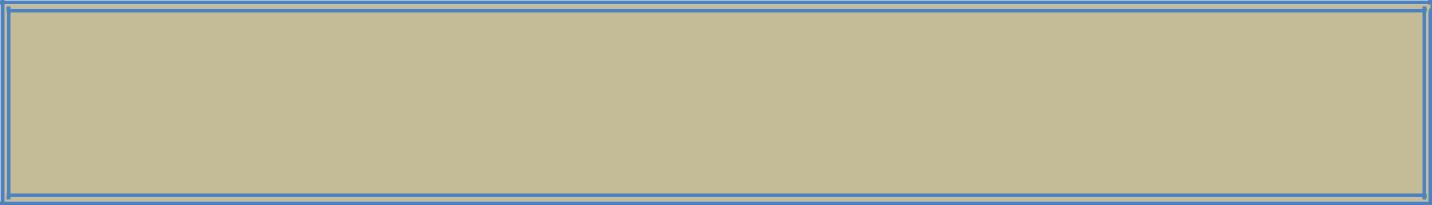 STRATEJİK AMAÇ 1: Bütün öğrencilerimize, medeniyetimizin ve insanlığın ortak değerleri ile çağın gereklerine uygun bilgi, beceri, tutum ve davranışların kazandırılması sağlanacaktır.Stratejik Hedef 1.1.: Tüm kademelerde sosyal, sanatsal sportif  beceri odaklı uygulamalar gerçekleştirilecektirPerformans GöstergeleriStratejik Hedef 1.2.: Etkin bir ölçme ve değerlendirme sistemi ile tüm alanlarda ve eğitim kademelerinde, öğrencilerimizin her düzeydeki yeterlilikleri izlenecek ve değerlendirilecektir.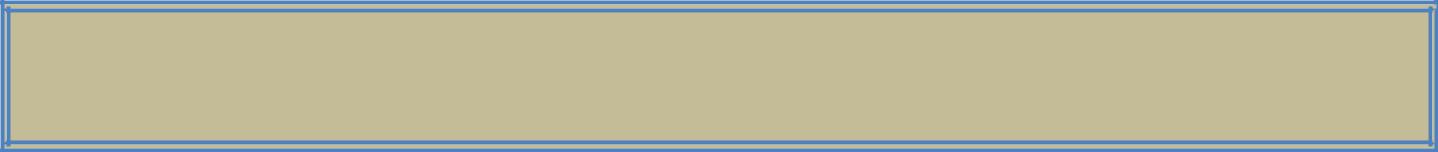 STRATEJİK AMAÇ 2: Okul öncesi eğitim ve temel eğitimde öğrencilerimizin bilişsel, duygusal ve fiziksel olarak çok boyutlu gelişimleri sağlanacaktır. Stratejik Hedef 2.1: Öğrencilerimizin bütüncül gelişimini önemseyen bir Temel Eğitim anlayışına geçilerek okullaşma oranı artırılacaktır.Performans Göstergeleri 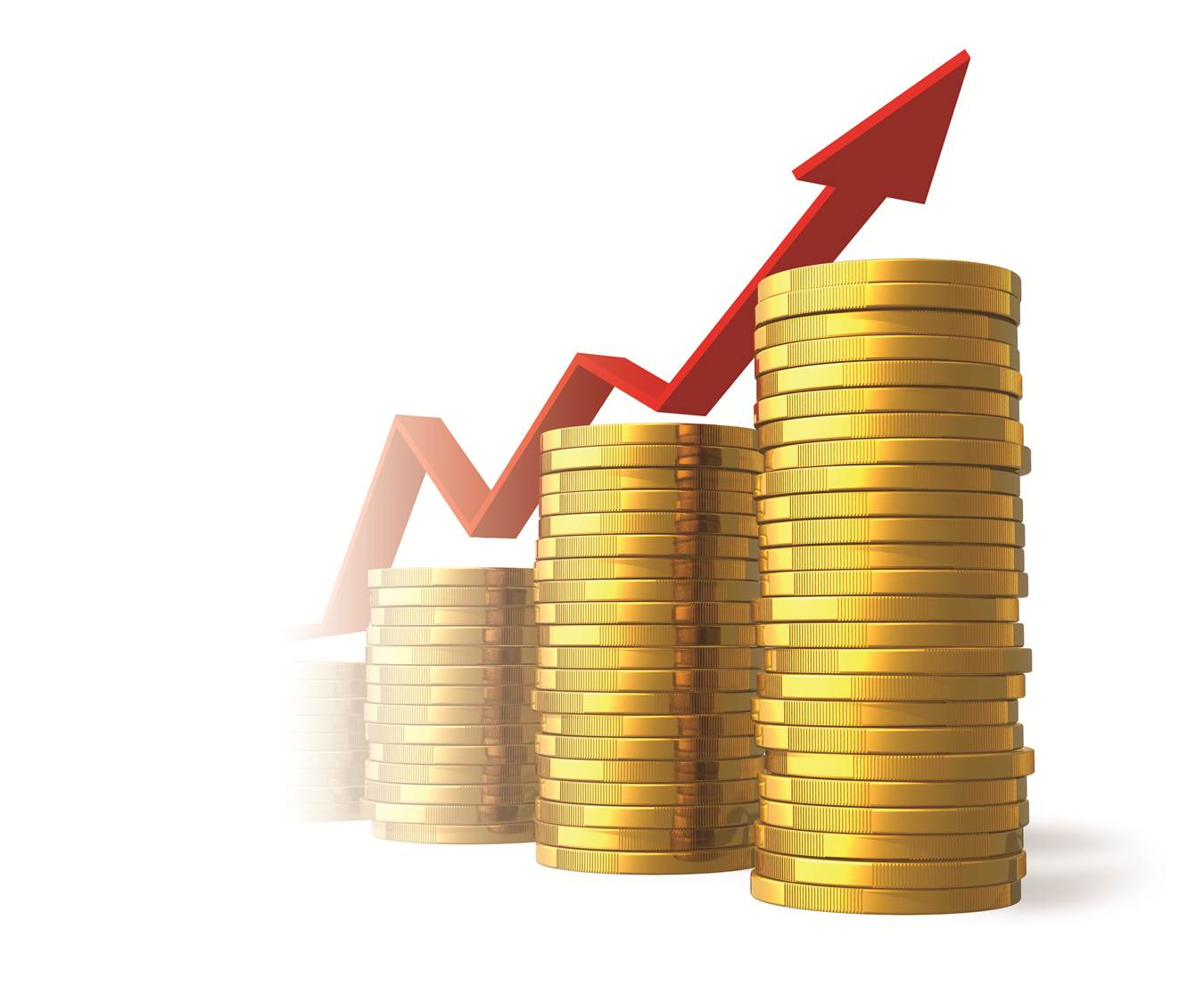 3.5. MaliyetlendirmeYerköy İlkokulu 2019-2023 Stratejik Plan çalışmaları kapsamında Maliyetlendirme çalışmaları yapılmıştır. Bu çalışmalar Müdürlüğümüzün sahip olduğu mali kaynakların stratejik amaç, hedef ve faaliyetlerin gerçekleştirilmesinde etkin ve gerçekçi bir şekilde kullanılmasını hedeflemektedir. Stratejik Planın başarısında plan-bütçe bağlantısı büyük önem arz etmektedir.Okulumuzun Stratejik Plan Maliyetlendirme çalışmaları şu şekilde yapılmıştır:Hedeflere ilişkin eylemler durum analizi çalışmaları sonuçlarından hareketle birimlerin katılımlarıyla tespit edilmiştir,Eylemlere ilişkin maliyetlerin bütçe dağılımları yapılmadan önce genel yönetim giderleri ayrılmıştır,Müdürlüğümüze Bakanlık bütçesinden ayrılan pay ve diğer gelirler hesaplanmıştır,Eylemlere ilişkin tahmini maliyetler belirlenmiştir,Eylem maliyetlerinden hareketle hedef maliyetleri belirlenmiştir,Hedef maliyetlerinden yola çıkılarak amaç maliyetleri belirlenmiş ve amaç maliyetlerinden de Stratejik Plan maliyeti belirlenmiştir.2019-2023 Stratejik Planı Faaliyet/Proje Maliyetlendirme Tablosu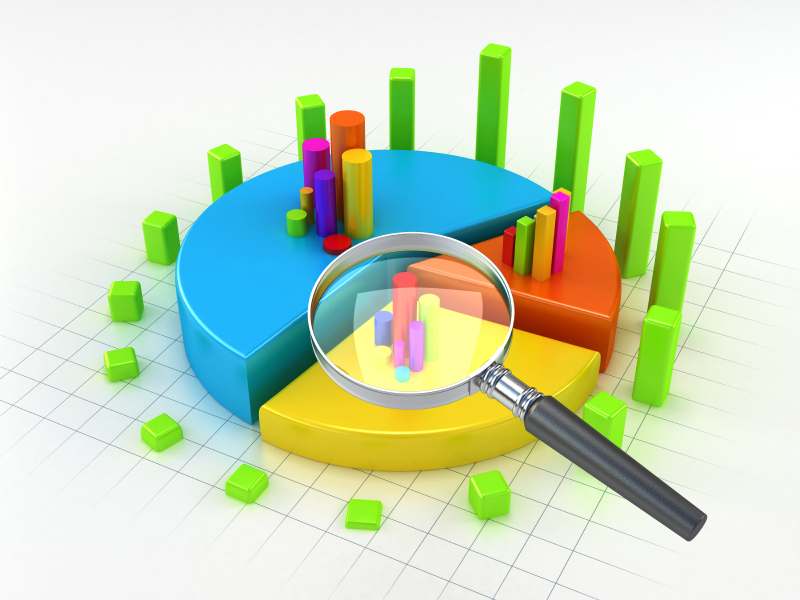 BÖLÜM IVİZLEME VEDEĞERLENDİRME4.1. Plan Gelişiminin İzlenmesiYerköy İlkokulu 2019 2023 yıllarını kapsayan bir dönem için hazırlanmıştır. Planın başarıya ulaşması için bu dönemler içinde yıllık iki kez gözden geçirilmesi gerekmektedir. Bu değerlendirme, faaliyet alanları çerçevesinde, Okulumuzun hazırlayacağı 6 yıllık faaliyet raporlarıyla yapılacaktır. İlerleme sağlanan ve sağlanamayan alanların ortaya konulacağı bu raporlar, faaliyetlerin sürekli geliştirilmesi için plana ışık tutacaktır.Yerköy İlkokulu2019-2023 Stratejik Planı’nın İzleme ve Değerlendirme uygulamaları, MEB 2015-2019 Stratejik Planı İzleme ve Değerlendirme Modeli’nin geliştirilmiş sürümü olan MEB 2019-2023 Stratejik Planı İzleme ve Değerlendirme Modeli çerçevesinde yürütülecektir. İzleme ve değerlendirme sürecine yön verecek temel ilkeleri; “Katılımcılık, Saydamlık, Hesap verebilirlik, Bilimsellik, Tutarlılık ve Nesnellik” olarak ifade edilebilir.İdarelerin kurumsal yapılarının kendine has farklılıkları, izleme ve değerlendirme süreçlerinin de farklılaşmasını beraberinde getirmektedir. Eğitim idarelerinin ana unsurunun, girdi ve çıktılarının insan oluşu, ürünlerinin değerinin kısa vadede belirlenememesine ve insan unsurundan kaynaklı değişkenliğin ve belirsizliğin fazla olmasına yol açmaktadır. Bu durumda sadece nicel yöntemlerle yürütülecek izleme ve değerlendirmelerin eğitsel olgu ve durumları açıklamada yetersiz kalabilmesi söz konusudur. Nicel yöntemlerin yanında veya onlara alternatif olarak nitel yöntemlerin de uygulanmasının daha zengin ve geniş bir bakış açısı sunabileceği belirtilebilir.Üst Kurul BilgileriÜst Kurul BilgileriEkip BilgileriEkip BilgileriAdı SoyadıUnvanıAdı SoyadıUnvanıMesut ONALOkul Müdür YetkiliAbdulğafur GÜLEÇMuhtarMehmet Ekrem GÜLEÇOkul Aile Birliği Başkanıİbrahim TÜMVeliYusuf GÜLEÇOAB Yönetim kurulu üyesiM. Sıddık GÜLEÇVeliSerhat ÇAKMAK Anasınıf  Öğretmeni M. Faruk DENİZVeliMesut ONALSınıf ÖğretmeniHasan YUSUFOĞLUHizmetliFAALİYET ALANI: EĞİTİM - ÖĞRETİMFAALİYET ALANI: EĞİTİM - ÖĞRETİMHizmet-1: Eğitim-Öğretim HizmetleriEğitim öğretim programlarının uygulanmasını sağlamakEğitimde fırsat eşitliğini sağlamak,Eğitim hizmetlerinin yürütülmesinde verimliliği sağlamak,Eğitim moral ortamını, okul ve kurum kültürünü ve öğrenme süreçlerini geliştirmekHizmet-2: Rehberlik HizmetleriPsikolojik DanışmaSınıf İçi Rehberlik HizmetleriHizmet-1: Eğitim-Öğretim HizmetleriEğitim öğretim programlarının uygulanmasını sağlamakEğitimde fırsat eşitliğini sağlamak,Eğitim hizmetlerinin yürütülmesinde verimliliği sağlamak,Eğitim moral ortamını, okul ve kurum kültürünü ve öğrenme süreçlerini geliştirmekHizmet-3: Eğitim-Öğretimin PlanlanmasıPlanlarÖğretmenler KuruluZümre ToplantılarıHizmet-4: Eğitim-Öğretimin UygulanmasıSınıf içi uygulamalarGezi ve incelemeKazanım değerlendirmeHizmet-5: Öğretimin DeğerlendirilmesiÖğrenci başarısının değerlendirilmesiÖğrenci davranışlarının değerlendirilmesiHizmet-6: Sağlık HizmetleriAğız ve Diş Sağlığı Semineri ve taramalarıÇocuk Hastalıkları Semineri ve taramalarıHizmet-7: KurslarOkuma-Yazma KurslarıFAALİYET ALANI: YÖNETİM İŞLERİFAALİYET ALANI: YÖNETİM İŞLERİHizmet-1: Öğrenci işleri hizmetiKayıt-Nakil işleri     Devam-devamsızlık     Sınıf geçmeHizmet-2: Öğretmen işleri hizmetiDerece terfi    Hizmet içi eğitim     Özlük haklarıSendikal HizmetlerHizmet-3: Mali İşlemlerOkul Aile Birliği işleriBütçe işlemleriBakım-onarım işleriTaşınır Mal işlemleriHizmet-4: Velilerle İlgili HizmetlerVeli toplantılarıVeli iletişim hizmetleriOkul-Aile Birliği faaliyetleriFAALİYET ALANI: SOSYAL, KÜLTÜREL VE SPORTİF FAALİYETLERFAALİYET ALANI: SOSYAL, KÜLTÜREL VE SPORTİF FAALİYETLERHizmet-1: Sosyal-Kültürel Etkinlikler Resmi Bayram TörenleriHalk oyunları    Koro      Satranç YarışmalarKültürel GezilerSergilerTiyatroKermes ve ŞenliklerPikniklerYazarlarla Buluşma EtkinlikleriSosyal Kulüp ve Toplum Hizmeti ÇalışmalarıHizmet-2: Spor EtkinlikleriGeleneksel Çocuk OyunlarıFiziksel EtkinliklerFutbolVoleybol   BasketbolHizmet-1: Sosyal-Kültürel Etkinlikler Resmi Bayram TörenleriHalk oyunları    Koro      Satranç YarışmalarKültürel GezilerSergilerTiyatroKermes ve ŞenliklerPikniklerYazarlarla Buluşma EtkinlikleriSosyal Kulüp ve Toplum Hizmeti ÇalışmalarıHizmet-3: Proje Çalışmaları Eğitime ilişkin projeler geliştirmek, uygulamak ve sonuçlarından yararlanmakUlusal ve uluslararası araştırma ve projeleri takip etmek, sonuçlarından yararlanmak        Okul Müdür Yetkili ve Sınıf ÖğretmeniMesut ONAL        Okul Müdür Yetkili ve Sınıf ÖğretmeniMesut ONAL        Okul Müdür Yetkili ve Sınıf ÖğretmeniMesut ONAL        Okul Müdür Yetkili ve Sınıf ÖğretmeniMesut ONAL        Okul Müdür Yetkili ve Sınıf ÖğretmeniMesut ONALAnasınıfı Öğretmeni      Serhat ÇAKMAK  Anasınıfı Öğretmeni      Serhat ÇAKMAK  Anasınıfı Öğretmeni      Serhat ÇAKMAK  İli: MARDİNİli: MARDİNİli: MARDİNİli: MARDİNİlçesi: NUSAYBİN İlçesi: NUSAYBİN İlçesi: NUSAYBİN İlçesi: NUSAYBİN İlçesi: NUSAYBİN İlçesi: NUSAYBİN Adres:YERKÖY MAH.NO: 38NUSAYBİN /MARDİNYERKÖY MAH.NO: 38NUSAYBİN /MARDİNYERKÖY MAH.NO: 38NUSAYBİN /MARDİNCoğrafi Konum (link)*::::Telefon Numarası:0482 429 10 930482 429 10 930482 429 10 93Faks Numarası:Faks Numarası:Faks Numarası:Faks Numarası:Faks Numarası:0482 429 10 93e- Posta Adresi:Web sayfası adresi:Web sayfası adresi:Web sayfası adresi:Web sayfası adresi:Web sayfası adresi:http://nusaybinyerkoy.meb.k12.tr/tema/index.phpKurum Kodu:887473887473887473Öğretim Şekli:Öğretim Şekli:Öğretim Şekli:Öğretim Şekli:Öğretim Şekli:Tam GünOkulun Hizmete Giriş Tarihi :1974Okulun Hizmete Giriş Tarihi :1974Okulun Hizmete Giriş Tarihi :1974Okulun Hizmete Giriş Tarihi :1974Toplam Çalışan Sayısı *Toplam Çalışan Sayısı *1(İŞKUR ELEMANI)Öğrenci Sayısı:Kız2121Öğretmen SayısıÖğretmen SayısıÖğretmen SayısıKadınKadın0Öğrenci Sayısı:Erkek1313Öğretmen SayısıÖğretmen SayısıÖğretmen SayısıErkekErkek2Öğrenci Sayısı:Toplam3535Öğretmen SayısıÖğretmen SayısıÖğretmen SayısıToplamToplam2Derslik Başına Düşen Öğrenci SayısıDerslik Başına Düşen Öğrenci SayısıDerslik Başına Düşen Öğrenci Sayısı17Şube Başına Düşen Öğrenci SayısıŞube Başına Düşen Öğrenci SayısıŞube Başına Düşen Öğrenci SayısıŞube Başına Düşen Öğrenci Sayısı1212Öğretmen Başına Düşen Öğrenci SayısıÖğretmen Başına Düşen Öğrenci SayısıÖğretmen Başına Düşen Öğrenci SayısıŞube Başına 30’dan Fazla Öğrencisi Olan Şube SayısıŞube Başına 30’dan Fazla Öğrencisi Olan Şube SayısıŞube Başına 30’dan Fazla Öğrencisi Olan Şube SayısıŞube Başına 30’dan Fazla Öğrencisi Olan Şube Sayısı:0:0Öğrenci Başına Düşen Toplam Gider MiktarıÖğrenci Başına Düşen Toplam Gider Miktarı*0Öğretmenlerin Kurumdaki Ortalama Görev SüresiÖğretmenlerin Kurumdaki Ortalama Görev SüresiÖğretmenlerin Kurumdaki Ortalama Görev SüresiÖğretmenlerin Kurumdaki Ortalama Görev Süresi22Okul Bölümleri*Özel AlanlarVarYokOkul Kat Sayısı1Çok Amaçlı SalonXDerslik Sayısı2Çok Amaçlı SahaxDerslik Alanları (m2)80KütüphaneXKullanılan Derslik Sayısı2Fen LaboratuvarıXŞube Sayısı5Bilgisayar LaboratuvarıXİdari Odaların Alanı (m2)0İş AtölyesiXÖğretmenler Odası (m2)0Beceri AtölyesiXOkul Oturum Alanı (m2)120PansiyonXOkul Bahçesi (Açık Alan)(m2)4500Okul Kapalı Alan (m2)230Sanatsal, bilimsel ve sportif amaçlı toplam alan (m2)500Kantin (m2)0Tuvalet Sayısı2Diğer (………….)Çalışan BilgileriTablosuÇalışan BilgileriTablosuÇalışan BilgileriTablosuUnvan*ErkekKadınToplamOkul Müdürü ve Müdür Yardımcısı000Sınıf Öğretmeni101Branş Öğretmeni000Rehber Öğretmen000Okul Öncesi Öğretmeni101Yardımcı Personel000Toplam202SINIFIKızErkekToplamSINIFIKızErkekToplam1/A3473/A4372/A0004/A617Anasınıf 8614Akıllı Tahta Sayısı0TV Sayısı0Masaüstü Bilgisayar Sayısı1Yazıcı Sayısı0Taşınabilir Bilgisayar Sayısı0Fotokopi Makinası Sayısı1Projeksiyon Sayısı1İnternet Bağlantı HızıYokYıllarGelir MiktarıGider Miktarı201700201800 "ÖĞRENCİ GÖRÜŞ VE DEĞERLENDİRMELERİ” 
ANKET FORMU                                KESİNLİKLE
 KATILIYORUMKATILIYORUMKARARSIZIM
 KATILIMIYORUMKESİNLİKLEKATILMIYORUM1Öğretmenlerimle ihtiyaç duyduğumda 
rahatlıkla görüşebilirim.%1001Öğretmenlerimle ihtiyaç duyduğumda 
rahatlıkla görüşebilirim.1600002Okul müdürü ile ihtiyaç duyduğumda
 rahatlıkla konuşabiliyorum.100%2Okul müdürü ile ihtiyaç duyduğumda
 rahatlıkla konuşabiliyorum.1600003Okulun rehberlik servisinden yeterince yararlanabiliyorum.(Rehberlik servisi yok)3Okulun rehberlik servisinden yeterince yararlanabiliyorum.(Rehberlik servisi yok)000004Okula ilettiğimiz öneri ve isteklerimiz dikkate alınır.100%4Okula ilettiğimiz öneri ve isteklerimiz dikkate alınır.1600005Okulda kendimi güvende hissediyorum.100%5Okulda kendimi güvende hissediyorum.160006Okulda öğrencilerle ilgili alınan kararlarda
 bizlerin görüşleri alınır.100%6Okulda öğrencilerle ilgili alınan kararlarda
 bizlerin görüşleri alınır.1600007Öğretmenler yeniliğe açık olarak derslerin
 işlenişinde çeşitli yöntemler kullanmaktadır.100%7Öğretmenler yeniliğe açık olarak derslerin
 işlenişinde çeşitli yöntemler kullanmaktadır.1600008Derslerde konuya göre uygun 
araç gereçler kullanılmaktadır.100%8Derslerde konuya göre uygun 
araç gereçler kullanılmaktadır.1600009Teneffüslerde ihtiyaçlarımı giderebiliyorum.100%9Teneffüslerde ihtiyaçlarımı giderebiliyorum.16000010Okulun içi ve dışı temizdir.100%10Okulun içi ve dışı temizdir.16000011Okulun binası ve diğer fiziki 
mekânlar yeterlidir.100%11Okulun binası ve diğer fiziki 
mekânlar yeterlidir.16000012Okul kantininde satılan malzemeler 
sağlıklı ve güvenlidir.(Kantin yok)12Okul kantininde satılan malzemeler 
sağlıklı ve güvenlidir.(Kantin yok)13Okulumuzda yeterli miktarda sanatsal 
ve kültürel faaliyetler düzenlenmektedir.100%13Okulumuzda yeterli miktarda sanatsal 
ve kültürel faaliyetler düzenlenmektedir.160000 "VELİ GÖRÜŞ VE DEĞERLENDİRMELERİ” 
ANKET FORMU                                KESİNLİKLE
 KATILIYORUMKATILIYORUMKARARSIZIMKISMEN
 KATILIYORUMKATILMIYORUM1İhtiyaç duyduğumda okul çalışanlarıyla 
rahatlıkla görüşebiliyorum.100%0%0%0%0%1İhtiyaç duyduğumda okul çalışanlarıyla 
rahatlıkla görüşebiliyorum.1600002Bizi ilgilendiren okul duyurularını 
zamanında öğreniyorum.100%0%0%0%0%2Bizi ilgilendiren okul duyurularını 
zamanında öğreniyorum.160000Öğrencimle ilgili konularda okulda rehberlik
 hizmeti alabiliyorum. (Rehberlik servisi yok)Öğrencimle ilgili konularda okulda rehberlik
 hizmeti alabiliyorum. (Rehberlik servisi yok)4Okula ilettiğim istek ve şikâyetlerim 
dikkate alınıyor.100%0%0%0%0%4Okula ilettiğim istek ve şikâyetlerim 
dikkate alınıyor.1600005Öğretmenler yeniliğe açık olarak derslerin 
işlenişinde çeşitli yöntemler kullanmaktadır.100%0%0%0%0%5Öğretmenler yeniliğe açık olarak derslerin 
işlenişinde çeşitli yöntemler kullanmaktadır.1600006Okulda yabancı kişilere karşı güvenlik 
önlemleri alınmaktadır. 100%0%0%0%0%6Okulda yabancı kişilere karşı güvenlik 
önlemleri alınmaktadır. 1600007Okulda bizleri ilgilendiren kararlarda 
görüşlerimiz dikkate alınır. 100%0%0%0%0%7Okulda bizleri ilgilendiren kararlarda 
görüşlerimiz dikkate alınır. 1600008E-Okul Veli Bilgilendirme Sistemi ile okulun 
internet sayfasını düzenli olarak takip ediyorum.50%50%0%0%0%8E-Okul Veli Bilgilendirme Sistemi ile okulun 
internet sayfasını düzenli olarak takip ediyorum.880009Çocuğumun okulunu sevdiğini ve 
öğretmenleriyle iyi anlaştığını düşünüyorum.100%0%0%0%0%9Çocuğumun okulunu sevdiğini ve 
öğretmenleriyle iyi anlaştığını düşünüyorum.16000010Okul, teknik araç ve gereç yönünden
 yeterli donanıma sahiptir.54,54%36,36%0%0%0%10Okul, teknik araç ve gereç yönünden
 yeterli donanıma sahiptir.400011Okul her zaman temiz ve bakımlıdır.54,54%36,36%9,09%0%0%11Okul her zaman temiz ve bakımlıdır.6410012Okulun binası ve diğer fiziki mekânlar yeterlidir.54,54%36,36%0%0%0%12Okulun binası ve diğer fiziki mekânlar yeterlidir.6400013Okulumuzda yeterli miktarda sanatsal 
ve kültürel faaliyetler düzenlenmektedir.45,45%45,45%0%9,09%0%13Okulumuzda yeterli miktarda sanatsal 
ve kültürel faaliyetler düzenlenmektedir.55010Politik/Hukuki (Politik Eğilimler) Yasal yükümlülüklerin belirlenmesi, personelin yasal hak ve sorumlulukları, Oluşturulması gereken kurul ve komisyonlar, okul çevresindeki politik durum, Öğrenciların değişik ihtiyaçlarına, doğal yeteneklerine ve ilgi alanlarına odaklanması,Okulumuzun bulunduğu çevrenin, eğitime-öğretime erişebilirlik hakkında zorunlu eğitimi aşan beklentileri,Ekonomi (Bilgi ve Ekonomi Eğilimleri)Okulun bulunduğu çevrenin genel gelir durumu, İş kapasitesi, Okulun gelirini arttırıcı unsurlar, Okulun giderlerini arttıran unsurlar, Tasarruf sağlama imkânları, İşsizlik durumu, Mal-ürün ve hizmet satın alma imkânları, Kullanılabilir gelir Velilerin sosyo ekonomik düzeyi Bilginin, refaha ve mutluluğa ulaşmada itici güç olarak belirmesi,Toplum kavramında, internet kullanımı sonucunda meydana gelen değişiklikler,Çalışanlarda değişik becerilerin ve daha fazla esnekliğin aranmasına yol açan küreselleşme ve rekabetin gittikçe arttığı ekonomi,İstihdamda geleneksel alanlardan bilgi ve hizmet sektörüne kayış,Vasıfsız işlerdeki düşüş ve istihdam için gerekli nitelik ve becerilerdeki artış,Kariyer yönü ve istihdamda değişiklikler içeren yeni kariyer yapıları,Sosyal/Kültürel (Sosyal Eğilimler)Kariyer beklentileri, Ailelerin ve öğrencilerin bilinçlenmeleri, Aile yapısındaki değişmeler (geniş aileden çekirdek aileye geçiş, erken yaşta evlenme vs.), Nüfus artışı, Göç, Nüfusun yaş gruplarına göre dağılımı, Doğum ve ölüm oranları, Hayat beklentilerindeki değişimler (Hızlı para kazanma hırsı, lüks yaşama düşkünlük, kırsal alanda kentsel yaşam), Göçler dolayısıyla artan mahallemizdeki okul çağı öğrenci sayısı,Birçok geleneksel sosyal yapının etkisinin azalması.Teknolojik (Teknolojik Eğilimler)MEB teknoloji kullanım durumu e- devlet uygulamaları, e-öğrenme, internet olanakları, Okulun sahip olmadığı teknolojik araçlar bunların kazanılma ihtimali, Çalışan ve öğrencilerin teknoloji kullanım kapasiteleri, Öğrenci ve çalışanların sahip olduğu teknolojik araçlar, Teknoloji alanındaki gelişmeler  Okulun yeni araçlara sahip olma imkanları, Teknolojinin eğitimde kullanımı  Teknolojinin ilerlemesinin, yayılmasının ve benimsenmesinin artması,Bilginin hızlı üretimi, erişilebilirlik ve kullanılabilirliğinin gelişmesi,Teknolojinin sağladığı yeni öğrenme ve etkileşim-paylaşım olanaklarıEğitim Öğretime ErişimEğitim ve Öğretimde KaliteKurumsal KapasiteOkul-Veli iletişiminin arttırılmasıÖzel eğitime ihtiyaç duyan bireylerin uygun eğitime erişimiOkula devam konusunda çalışmalar yapılmasıEğitim öğretim sürecinde kaliteyi arttırmakÖğretncilere yönelik oryantasyon faaliyetleriÖzel eğitime ihtiyaç duyan bireylerie sunulan eğitim öğretim hizmetleriÖğretmenlere yönelik hizmetiçi eğitimlerOkulun sosyal, kültürel, sanatsal ve sportif faaliyet alanlarının yetersizliğiKurum kültürünün geliştirilmesiOkul aile birliklerini süreçlere etkin katılımının sağlanmasıOkulumuzun fiziki kapasitesinin iyileştirilmesiNoPERFORMANS GÖSTERGESİMevcutHEDEFHEDEFHEDEFHEDEFHEDEFNoPERFORMANS GÖSTERGESİ201820192020202120222023PG.1.1.1.Okul bünyesinde düzenlenen sportif etkinlik sayısı034455PG.1.1.2.Okul bünyesinde düzenlenen sportif etkinliklere katıln öğrenci sayısı02624242415PG.1.1.3.Okul bünyesinde düzenlenen sosyal – kültürel etkinlik sayısı145667PG.1.1.4.Okul bünyesinde düzenlenen sosyal – kültürel etkinliklere katılan öğrenci sayısı221514131415PG.1.1.5.Sosyal sorumluluk proje sayısı011222PG.1.1.6.Sosyal sorumluluk projelerine katılan öğrenci sayısı01514131415PG.1.1.7.Sosyal sorumluluk projelerine katılan öğrenci oranı (%)%0%100%100%100%100%100PG.1.1.8.Eğitim Amaçlı yapılan gezi sayısı023455PG.1.1.9.Eğitim Amaçlı yapılan gezilere katılan öğrenci sayısı01514131415PG.1.1.10.Eğitim Amaçlı yapılan gezilere katılan öğrenci oranı0%100%100%100%100%100NoEylem İfadesiEylem İfadesiEylem İfadesiEylem İfadesiEylem İfadesiEylem SorumlusuEylem TarihiPG1.1.1Str1.1.1.1.Masa tenisi,futbol,satranç,yakar  top vb… etkinliklerin ders dışı egzersizlerin yapılması teşvik edilecek.Masa tenisi,futbol,satranç,yakar  top vb… etkinliklerin ders dışı egzersizlerin yapılması teşvik edilecek.Masa tenisi,futbol,satranç,yakar  top vb… etkinliklerin ders dışı egzersizlerin yapılması teşvik edilecek.Masa tenisi,futbol,satranç,yakar  top vb… etkinliklerin ders dışı egzersizlerin yapılması teşvik edilecek.Müdür Yetkili ÖğretmenBir Eğitim DönemiBoyuncaPG1.1.1Str1.1.1.2. Okul içi geleneksel çocuk oyunları, futbol,satranç vb. etkinliklerde turnuvalar düzenlenecek. Okul içi geleneksel çocuk oyunları, futbol,satranç vb. etkinliklerde turnuvalar düzenlenecek. Okul içi geleneksel çocuk oyunları, futbol,satranç vb. etkinliklerde turnuvalar düzenlenecek. Okul içi geleneksel çocuk oyunları, futbol,satranç vb. etkinliklerde turnuvalar düzenlenecek.Müdür Yetkili ÖğretmenBir Eğitim DönemiBoyunca1.1.2Str1.1.2.1. Okul bünyesinde düzenlenen sportif etkinliklere katılımını sağlamak için etkinlik çeşitliliği arttırılacak Okul bünyesinde düzenlenen sportif etkinliklere katılımını sağlamak için etkinlik çeşitliliği arttırılacak Okul bünyesinde düzenlenen sportif etkinliklere katılımını sağlamak için etkinlik çeşitliliği arttırılacak Okul bünyesinde düzenlenen sportif etkinliklere katılımını sağlamak için etkinlik çeşitliliği arttırılacakMüdür Yetkili ÖğretmenBir Eğitim DönemiBoyunca1.1.2Str1.1.2.2.Okul bünyesinde düzenlenen sportif etkinliklere katılımını sağlamak için veli ve öğrencilere duyular zamanında yapılcak.Başarı ödüllendirilecek.Okul bünyesinde düzenlenen sportif etkinliklere katılımını sağlamak için veli ve öğrencilere duyular zamanında yapılcak.Başarı ödüllendirilecek.Okul bünyesinde düzenlenen sportif etkinliklere katılımını sağlamak için veli ve öğrencilere duyular zamanında yapılcak.Başarı ödüllendirilecek.Okul bünyesinde düzenlenen sportif etkinliklere katılımını sağlamak için veli ve öğrencilere duyular zamanında yapılcak.Başarı ödüllendirilecek.Müdür Yetkili ÖğretmenBir Eğitim DönemiBoyunca1.1.3Str1.1.3.1.Okul bünyesinde düzenlenecek sosyal – kültürel etkinlik çeşitliliği arttırılarak  daha sosyal ve öz güveni yüksek bireyler yetiştirilrcek.Tiyatro,drama,kitap okuma yarışması,gezi vb. Etkinlikler düzenlenecekMüdür Yetkili         ÖğretmenBir Eğitim DönemiBoyunca1.1.4St1.1.4.1.Gezi yarışma,sinema,gösteri gibi faaliyetlerin planlanması yapılarak öğrenci ve velilere duyurulacak. Öğrencilerimizin sosyal faaliyetlere katılımı teşvik edilecekGezi yarışma,sinema,gösteri gibi faaliyetlerin planlanması yapılarak öğrenci ve velilere duyurulacak. Öğrencilerimizin sosyal faaliyetlere katılımı teşvik edilecekGezi yarışma,sinema,gösteri gibi faaliyetlerin planlanması yapılarak öğrenci ve velilere duyurulacak. Öğrencilerimizin sosyal faaliyetlere katılımı teşvik edilecekGezi yarışma,sinema,gösteri gibi faaliyetlerin planlanması yapılarak öğrenci ve velilere duyurulacak. Öğrencilerimizin sosyal faaliyetlere katılımı teşvik edilecekMüdür Yetkili       ÖğretmenBir Eğitim DönemiBoyunca1.1.5 Str1.1.5.1Sosyal sorumluluk bilincini geliştirmek için veli ve öğrencilere seminerler verilecekSosyal sorumluluk bilincini geliştirmek için veli ve öğrencilere seminerler verilecekSosyal sorumluluk bilincini geliştirmek için veli ve öğrencilere seminerler verilecekSosyal sorumluluk bilincini geliştirmek için veli ve öğrencilere seminerler verilecekMüdür Yetkili   ÖğretmenBir Eğitim DönemiBoyunca1.1.6Str1.1.6.1Öğrencilerin sosyal sorumluluk bilinci kazanabilmeleri için KASEV ve huzur evlerine geziler düzenlenecek. Öğrencilerin sosyal sorumluluk bilinci kazanabilmeleri için KASEV ve huzur evlerine geziler düzenlenecek. Öğrencilerin sosyal sorumluluk bilinci kazanabilmeleri için KASEV ve huzur evlerine geziler düzenlenecek. Öğrencilerin sosyal sorumluluk bilinci kazanabilmeleri için KASEV ve huzur evlerine geziler düzenlenecek. Müdür Yetkili       ÖğretmenBir Eğitim DönemiBoyunca1.1.7Str1.1.7.1Yardım kampanyaları düzenlenecek.Yardım kampanyaları düzenlenecek.Yardım kampanyaları düzenlenecek.Yardım kampanyaları düzenlenecek.Müdür Yetkili       ÖğretmenBir Eğitim DönemiBoyunca1.1.8Str1.1.8.1Eğitim Amaçlı geziler sene başı zümre toplantılarında  planlanarak yapılacak.Eğitim Amaçlı geziler sene başı zümre toplantılarında  planlanarak yapılacak.Eğitim Amaçlı geziler sene başı zümre toplantılarında  planlanarak yapılacak.Eğitim Amaçlı geziler sene başı zümre toplantılarında  planlanarak yapılacak.Müdür Yetkili       ÖğretmenBir Eğitim DönemiBoyunca1.1.9Str1.1.9.1Eğitim Amaçlı gezilerde öğrenci ve  velilerin ilgileri dikkate alınarak planlanacak.Eğitim Amaçlı gezilerde öğrenci ve  velilerin ilgileri dikkate alınarak planlanacak.Eğitim Amaçlı gezilerde öğrenci ve  velilerin ilgileri dikkate alınarak planlanacak.Eğitim Amaçlı gezilerde öğrenci ve  velilerin ilgileri dikkate alınarak planlanacak.Müdür Yetkili      ÖğretmenBir Eğitim DönemiBoyunca1.1.10Str1.1.10.1Eğitim Amaçlı geziler zamanında duyurulacak ve katılım teşvik edilecek.Eğitim Amaçlı geziler zamanında duyurulacak ve katılım teşvik edilecek.Eğitim Amaçlı geziler zamanında duyurulacak ve katılım teşvik edilecek.Eğitim Amaçlı geziler zamanında duyurulacak ve katılım teşvik edilecek.Müdür Yetkili      ÖğretmenBir Eğitim DönemiBoyuncaNoPERFORMANS GÖSTERGESİMEVCUTHEDEFHEDEFHEDEFHEDEFHEDEFHEDEFNoPERFORMANS GÖSTERGESİ2018201920202021202120222023PG.1.2.14.sınıf öğrencilerin yıl sonu not ortalaması80858687878889PG.1.2.2Sınıf tekrarı yapan öğrenci sayısı0000000PG.1.2.3Takdir/teşekkür belgesi alan öğrenci oranı%75%100%100%100%100%100%100NoEylem İfadesiEylem İfadesiEylem SorumlusuEylem TarihiPG 1.2.1Strl. 1.2.1.1Öğrencilerin akademik güdülerini arttıracak etkinlikler yapılacak.Müdür Yetkili    ÖğretmenYıl BoyuncaPG 1.2.1Strl. 1.2.1.2Öğrencilerin akademik başarılarını arttırabilmek için rehberlik servisi tarafından velilere düzenli aralıklarla seminerler düzenleyecek.Müdür Yetkili    ÖğretmenYıl BoyuncaPG 1.2.2Strl. 1.2.2.1Öğrencilerin devamsızlık sayıları aktif olarak takip edilip veli görüşmeleri yapılacaktır.Müdür Yetkili    ÖğretmenYıl BoyuncaPG 1.2.3Strl. 1.2.3.1Taktir ve teşekkür alan öğrencileri motive edici etkinlikler yapılacak.Müdür Yetkili    ÖğretmenHer dönemin ilk haftasıNoPERFORMANS GÖSTERGESİMevcutHEDEFHEDEFHEDEFHEDEFHEDEFNoPERFORMANS GÖSTERGESİ201820192020202120222023PG.2.1.1.Kayıt bölgesindeki öğrencilerden okula kayıt yaptıranların oranı (%)100100100100100100PG.2.1.2.İlkokul 1. sınıf öğrencilerinden en az 1 yıl okulöncesi eğitim almış olanların sayısı054445PG.2.1.3.İlkokul 1. sınıf öğrencilerinden en az 1 yıl okulöncesi eğitim almış olanların oranı.%0%100%100%100%100%100PG.2.1.4.Okula yeni başlayan öğrencilerden oryantasyon eğitimine katılanların sayısı254445PG.2.1.5.Okula yeni başlayan öğrencilerden oryantasyon eğitimine katılanların oranı (%)%100%100%100%100%100%100PG.2.1.6.20 gün ve üzeri devamsız  (Özürlü özürsüz dahil) öğenci sayısı000000PG.2.1.7.20 gün ve üzeri devamsız  (Özürlü özürsüz dahil) öğenci oranı000000NoEylem İfadesiEylem İfadesiEylem İfadesiEylem İfadesiEylem İfadesiEylem SorumlusuEylem TarihiPG.2.1.1.Str2.1.1.1Kayıt bölgesinde yer alan öğrencilerin tespiti çalışması yapılacaktır.Kayıt bölgesinde yer alan öğrencilerin tespiti çalışması yapılacaktır.Kayıt bölgesinde yer alan öğrencilerin tespiti çalışması yapılacaktır.Kayıt bölgesinde yer alan öğrencilerin tespiti çalışması yapılacaktır. Müdür Yetkili          ÖğretmenYıl BoyuncaPG.2.1.1.Str2.1.1.2.Kayıt bölgesinde olup okula devam etmeyen öğrencilerin ev ziyaretleri yapılarak ilçe milli eğitim düzenli şekilde bilgilendirilecektir.Kayıt bölgesinde olup okula devam etmeyen öğrencilerin ev ziyaretleri yapılarak ilçe milli eğitim düzenli şekilde bilgilendirilecektir.Kayıt bölgesinde olup okula devam etmeyen öğrencilerin ev ziyaretleri yapılarak ilçe milli eğitim düzenli şekilde bilgilendirilecektir.Kayıt bölgesinde olup okula devam etmeyen öğrencilerin ev ziyaretleri yapılarak ilçe milli eğitim düzenli şekilde bilgilendirilecektir. Müdür Yetkili          ÖğretmenYıl BoyuncaPG.2.1.2.Str2.1.2.1Velilere yönelik okul öncesi eğitimin önemini anlatan seminerler yapılacaktır.Velilere yönelik okul öncesi eğitimin önemini anlatan seminerler yapılacaktır.Velilere yönelik okul öncesi eğitimin önemini anlatan seminerler yapılacaktır.Velilere yönelik okul öncesi eğitimin önemini anlatan seminerler yapılacaktır.Müdür Yetkili          Öğretmen Müdür Yetkili     ÖğretmenYıl BoyuncaPG.2.1.2.Str2.1.2.2Yıl içerisindeki sosyal faliyetlere velilerin katılımı sağlanarak anasınıfı özendirilecektir.Yıl içerisindeki sosyal faliyetlere velilerin katılımı sağlanarak anasınıfı özendirilecektir.Yıl içerisindeki sosyal faliyetlere velilerin katılımı sağlanarak anasınıfı özendirilecektir.Yıl içerisindeki sosyal faliyetlere velilerin katılımı sağlanarak anasınıfı özendirilecektir.Müdür Yetkili          Öğretmen Müdür Yetkili     ÖğretmenYıl BoyuncaPG.2.1.3.Str2.1.3.1.Anasınıfında yapılan etkinlikler okul WEB sitesinde yayınlanacak.Müdür Yetkili     ÖğretmenYıl BoyuncaPG.2.1.4.Str2.1.4.1Oryantasyon haftası ile ilgili olarak kayıt sırasında etkili bir bilgilendirme yapılacak ve önemi vurgulanacaktırOryantasyon haftası ile ilgili olarak kayıt sırasında etkili bir bilgilendirme yapılacak ve önemi vurgulanacaktırOryantasyon haftası ile ilgili olarak kayıt sırasında etkili bir bilgilendirme yapılacak ve önemi vurgulanacaktırOryantasyon haftası ile ilgili olarak kayıt sırasında etkili bir bilgilendirme yapılacak ve önemi vurgulanacaktırMüdür Yetkili     ÖğretmenEYLÜL AYINDAPG.2.1.5.Str2.1.5.1Okula yeni başlayan öğrencilerin oryantayonunu sağlayacak etkinlikler yapılacaktır.Okula yeni başlayan öğrencilerin oryantayonunu sağlayacak etkinlikler yapılacaktır.Okula yeni başlayan öğrencilerin oryantayonunu sağlayacak etkinlikler yapılacaktır.Okula yeni başlayan öğrencilerin oryantayonunu sağlayacak etkinlikler yapılacaktır.Müdür Yetkili     ÖğretmenEYLÜL AYINDAPG.2.1.6.Str2.1.6.1Devamsızlık yapan öğrencilerin tespiti ve erken uyarı sistemi için çalışmalar yapılacaktır.Devamsızlık yapan öğrencilerin tespiti ve erken uyarı sistemi için çalışmalar yapılacaktır.Devamsızlık yapan öğrencilerin tespiti ve erken uyarı sistemi için çalışmalar yapılacaktır.Devamsızlık yapan öğrencilerin tespiti ve erken uyarı sistemi için çalışmalar yapılacaktır.Müdür Yetkili     ÖğretmenYıl BoyuncaPG.2.1.7.Str2.1.7.1Devamsızlık yapan öğrencilerin velileri ile özel aylık toplantı ve görüşmeler yapılacaktır.Devamsızlık yapan öğrencilerin velileri ile özel aylık toplantı ve görüşmeler yapılacaktır.Devamsızlık yapan öğrencilerin velileri ile özel aylık toplantı ve görüşmeler yapılacaktır.Devamsızlık yapan öğrencilerin velileri ile özel aylık toplantı ve görüşmeler yapılacaktır.Müdür Yetkili     ÖğretmenYıl BoyuncaHEDEFLER20192020202120222023ToplamSTR AMAÇ 1Hedef 1.112001300140014001400  Hedef 1.210001100120013001400STR AMAÇ 2 Hedef 2.1400500600700800STR AMAÇ 3 Hedef 3.10000STR AMAÇ 4 Hedef 4.10000TOPLAM